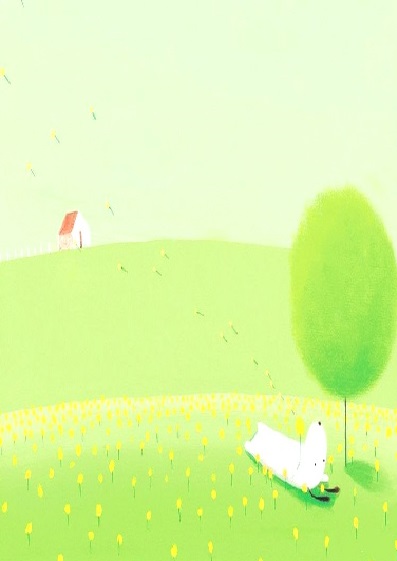 導師:  王慶昌          系別班級:財金三丙得獎感言:有責任感與熱心的幹部是導師的得力幫手生輔組在班務上的協助支援讓導師工作更順利本班同學對於班級事務的支持可激勵幹部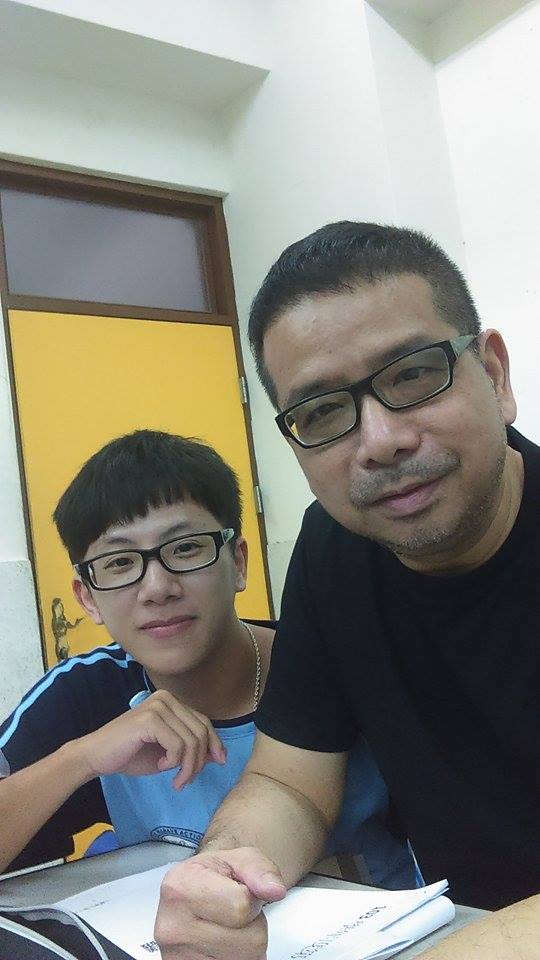 